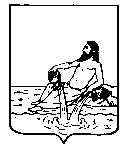 ВЕЛИКОУСТЮГСКАЯ ДУМАВЕЛИКОУСТЮГСКОГО МУНИЦИПАЛЬНОГО ОКРУГАР Е Ш Е Н И Е   от       27.09.2023          №    113                  ___________________________________________________________________________                   ______________________г. Великий Устюг О назначении на должность Главного редактора-Директора АНО «Редакция газеты «Советская мысль»Руководствуясь статьей 59 Трудового кодекса РФ, статьей 28 Устава Великоустюгского муниципального округа, Уставом АНО «Редакция газеты «Советская мысль», утвержденным решением Великоустюгской Думы от 28.05.2013 № 39, протоколом Наблюдательного Совета АНО «Редакция газеты «Советская мысль» от 21.09.2023,Великоустюгская Дума РЕШИЛА:1. Освободить от должности Главного редактора-Директора Автономной некоммерческой организации «Редакция газеты «Советская мысль» Жилина Андрея Николаевича 02 октября 2023 года.2. Для замещения временно отсутствующего работника назначить на должность Главного редактора-Директора Автономной некоммерческой организации «Редакция газеты «Советская мысль» Сафронову Елену Владимировну с 03 октября 2023 года до выхода на работу Шемякиной Евгении Петровны.3. Настоящее решение вступает в силу со дня принятия.Председатель Великоустюгской Думы_______________С.А. КапустинГлава Великоустюгского муниципального округа Вологодской области _______________А.В. Кузьмин     